ANNUAL GENERAL MEETINGNotice is hereby given that the ANNUAL GENERAL MEETING of the  BREEDE RIVIER VALLEI KENNEL CLUB will be held after the WESTERN PROVINCE BOXER CLUB Non Championship Show (but not before 12 noon) on 17th March 2019 at Cannons Creek Private School, Pinelands AGENDA:Notice convening the meetingAttendance RegisterApologiesMinutes of the 2019 Annual General Meeting held on 27 May 2018Matters arising from these minutesChairman’s reportTreasurer’s financial reportItems submitted by the committeeItems submitted by the members   (notice in writing to be handed to the secretary prior to the AGM)Election of Office Bearers and committeePresent Office Bearers:Patron:		Mr. G De WittPresident:           	Mrs. D PowellVice President :   Mrs. N NaudeCommittee:Chairman:  	Mr K Hull             Vice Chairman:     Mrs A Wait                 Hon. Secretary:    Mrs D HullHon.Treasurer:     Mrs A Wait        Members:              Mrs S Malherbe, Mr D van Wyk , Mrs H De Haaff, Ms M Fourie2019 membership fees now due. Only paid up members will be able to vote.Membership fee:  Single and family R100Nomination of Honorary Life MembersElection of AuditorGeneralInvitation to refreshments    	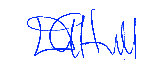 Dawn HullHonorary Secretary 